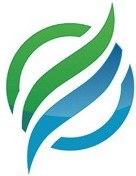 NLCS International Malta OfficeSan Gwann – MaltaTel: +356 79736657Email: supplier.nlcs@gmail.comFood & Beverage  SUPPLIER  APPLICATIONSupplier Ref No:____________________( For Office Use Only)Product _________________________________________CONTACT INFORMATION:Business Name___________________________________________________________Contact Info:         First Name	_________________Last Name_______________________________________________________________________________Mailing Address_________________________________________________________City					State/Province		           Zip/Postal CodeMobile__________________________Phone______________________Email:_________________________________________________________*email will be our primary method of correspondence with you unless you note otherwise* Business License #_____________________________State _____________________________Whatsapp: _____________________________________Type of products : Be specific, include brand names of products. Include a picture of your Product. You may attach additional information.A: Copy of Business LicenseB: Copy of your Tax CertificatePRODUCTS SUPPLIES (example Canned Food)_________________________________________Important: with this agreement you are also agreeing to include 2% commission in your quoted price which you will pass on to Mr Pierre Calleja CEO of NLCS International Malta Branch- San Gwann Malta  once a deal is closed and you get paid from the client.I, the undersigned, agree with the above conditions.______________________________________________________            ______________________Signature of Supplier/Agent                              Title                                       Date